ABDUL 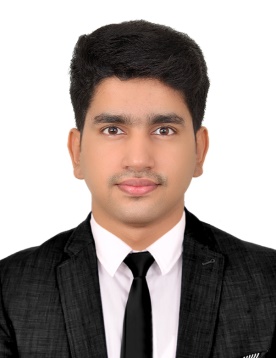 Email: abdul.388297@2freemail.com                       CUSTOMER SERVICE - AVIATIONCAREER OBJECTIVETo Obtain a challenging position in Ground Handling with a leading airline or Ground Handling Company which I could use my knowledge and skills to contribute towards the growth of the airline and also advantage in my career at the same time.Specialized in Aviation Ground OperationsTraining attended at Cochin International Airport - IndiaSound Knowledge of Airport OperationsGood Knowledge in Customer Service/ Ramp service and DGRWORK EXPERIENCE	Worked as a Customer Service Agent at Air India Air Transport Service Ltd (AIATSL). A dedicated team member of SILK AIR at Cochin International Airport Limited. (2017 JULY - 2018 JUNE)Duties and Responsibilities:Check-in of passengers as per respective airline procedure whilst ensuring a high level of customer service.Documents checking of passengers to ensure that the airline/passenger is not in violation of the regulation placed by the Government of different countries.Assisting and guiding passengers on the floor ensuring high standards of service are maintained at all times.Ensure boarding is completed within the stipulated time to facilitate on time departure of flights.Coordinating with BMA, BBA, Ramp, Boarding Gates, SHA & Flight meet.ACADEMIC QUALIFICATIONSBachelor of Business Administration, BBA - Mahatma Gandhi University, IndiaDiploma in Aviation Management - CIAL Academy, Cochin International Airport LtdPROFESSIONAL QUALIFICATIONSDiploma in Aviation ManagementDGR & Ramp Safety CourseCustomer Service CourseAirport Ramp OperationsPERSONAL SKILLS & DETAILSPERSONAL SKILLSGood Communication skillsPositive and OptimisticAbility to deal diplomaticallyPERSONAL DETAILSAge & DOB		: 22, 06/03/1996Language Known	: English, Hindi, Malayalam and TamilNationality		: IndianSex 			: Male	